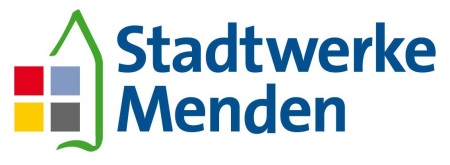 Zuordnungsvereinbarungzwischen- Verteilnetzbetreiber (VNB) –Stadtwerke Menden GmbHAm Papenbusch 8-1058708 Mendenund- Bilanzkreisverantwortlicher (BKV) –BKV:Straße:PLZ/ORT:	Marktpartner-ID:           VDEW-Code:- gemeinsam als Vertragsparteien bezeichnet -1. Gegenstand der VereinbarungDiese Vereinbarung regelt die Rechte und Pflichten der Parteien bei der Durchführung derBilanzkreisabrechnung Strom. Ist der BKV im Netz des VNB zugleich auch Netznutzer bzw.Lieferant, so findet diese Vereinbarung in Form eines Moduls zum Netznutzungsvertrag bzw.Lieferantenrahmenvertrag Verwendung.2. ZuordnungsermächtigungDer BKV gestattet dem VNB die Zuordnung von Einspeise- und Entnahmestellen Dritter zueinem Bilanzkreis des BKV nach Maßgabe der beigefügten Zuordnungsermächtigung (Anlage 1 zu diesem Vertrag).3. Mitwirkung am Datenclearing gemäß MaBiS3.1. 	Die Vertragsparteien verpflichten sich, an der Bilanzkreisabrechnung mitzuwirkennach Maßgabe der Festlegung BK6-07-002 (MaBiS) der Bundesnetzagentur, den zurweiteren Ausgestaltung verbändeübergreifend und unter Begleitung durch die Bundesnetzagentur erarbeiteten Spezifikationen in jeweils aktueller Fassung sowie unter Beachtung der von der Bundesnetzagentur hierzu veröffentlichten Mitteilungen.3.2. 	Hinsichtlich des Clearings der vom VNB bereitzustellenden bilanzierungswirksamenDaten gilt insbesondere: Legt eine der Vertragsparteien konkrete Anhaltspunkte dar,die Anlass zur Prüfung und gegebenenfalls Korrektur von Daten oder zur Übermittlung einer veränderten Prüfungsmitteilung in Bezug auf Daten geben, so hat die jeweils andere Vertragspartei unverzüglich die erforderlichen Schritte im Rahmen des Clearings zu ergreifen.4. Klärung und Korrektur fehlerhafter Bilanzierungsdaten4.1 	Beide Vertragsparteien haben das Recht, Einwände gegen die zur Durchführung derBilanzkreisabrechnung übermittelten VNB-Daten zu erheben und entsprechende Änderungen zu verlangen. Dabei ist insbesondere die Bindungswirkung der Datenlage nach Ziffer 1.1. der Anlage 1 der MaBiS zu beachten, die Ausgangspunkt für den finanziellen Ausgleich von weiterhin bestehenden Einwänden ist.4.2 	Sind die Daten spätestens bis zum Ende des 7. Monats nach dem Liefermonat korrigierbar, so erfolgt die Berücksichtigung im Rahmen der Korrektur-Bilanzkreisabrechnung. Ein finanzieller Ausgleich zwischen den Parteien findet nicht statt.4.3 	Nach Ende des 7. Monats nach dem Liefermonat erfolgt der Ausgleich für fehlerhafteVNB-Daten, deren Korrektur im Rahmen der Korrektur-Bilanzkreisabrechnung keineBerücksichtigung mehr finden konnte, in finanzieller Form.4.3.1 	Der VNB bildet hierzu unverzüglich eine Abweichungszeitreihe zwischen der in dieKorrektur-Bilanzkreisabrechnung eingegangenen Zeitreihe (Zeitreihe mit Datenstatus„Abgerechnete Daten KBKA“) und der korrigierten Zeitreihe und übermittelt diese zurPrüfung an den BKV. Der BKV wird innerhalb von 15 Werktagen (WT) eine positiveoder negative Rückmeldung auf die Abweichungszeitreihe geben. Über die Detailsder operativen Abwicklung werden sich die Vertragsparteien rechtzeitig vorher verständigen.4.3.2 	Basis für die Höhe des finanziellen Ausgleichs zwischen VNB und BKV ist der ¼-h-Ausgleichsenergiepreis des Bilanzkoordinators (BIKO) und der ¼-h-Energiewert dieser Abweichungszeitreihe. Der VNB sendet die Rechnungen bzw. Gutschriften innerhalb von 15 WT nach Erhalt der positiven Rückmeldung des BKV an den BKV. Rechnungen werden frühestens zwei Wochen nach Zugang fällig. Gutschriften sind abweichend vom vorstehenden Satz spätestens zwei Wochen nach dem Ausstellungsdatum der Gutschrift auszuzahlen. Maßgeblich für die Einhaltung der Frist ist der Eingang des Geldbetrages auf dem Konto der Vertragspartei.4.4 	Die Geltendmachung eines weiteren Schadensersatzes bleibt unberührt.5. Laufzeit und Kündigung5.1 	Diese Vereinbarung tritt mit Unterschrift in Kraft und läuft auf unbestimmte Zeit. Eineseparat geschlossene Zuordnungsvereinbarung tritt zu diesem Zeitpunkt außer Kraft.Im Fall der Verwendung als Modul zum Netznutzungsvertrag / Lieferantenrahmenvertrag tritt diese Vereinbarung zeitgleich mit dem Netznutzungsvertrag / Lieferantenrahmenvertrag, jedoch frühestens zum TT/MM/JJJJ, in Kraft. Wird der Lieferantenrahmenvertrag gekündigt, endet auch die Laufzeit des Moduls Zuordnungsvereinbarung.5.2 	Diese Vereinbarung kann ungeachtet der vorstehenden Ziffer auch von beiden Parteien gesondert schriftlich gekündigt werden. Die Kündigung ist jeweils zum Ersten eines Monats unter Einhaltung einer Kündigungsfrist von zwei Monaten möglich.5.3 	Ansprüche zwischen den Vertragsparteien, die während der Laufzeit dieses Vertrages entstanden sind, bleiben von der Beendigung dieses Vertrages unberührt.6. Schlussbestimmungen6.1 	Rechte und Pflichten aus dieser Vereinbarung können mit Zustimmung der jeweilsanderen Partei auf einen Dritten übertragen werden. Die Zustimmung darf nicht verweigert werden, sofern die technische und wirtschaftliche Leistungsfähigkeit des eintretenden Dritten gewährleistet ist. Eine Zustimmung ist ausnahmsweise nicht erforderlich bei der Übertragung von Rechten und Pflichten auf ein mit der jeweiligen Vertragspartei verbundenes Unternehmen i.S.d. §§ 15 ff. AktG. In den Fällen der Gesamtrechtsnachfolge, insbesondere nach Umwandlungsrecht, gelten anstelle desVorstehenden die gesetzlichen Bestimmungen.6.2 	Sollten einzelne Bestimmungen des Moduls Zuordnungsvereinbarung unwirksamoder undurchführbar sein oder werden, so bleibt die Vereinbarung im Übrigen davonunberührt. Die Parteien verpflichten sich, die unwirksamen oder undurchführbarenBestimmungen durch andere, ihrem wirtschaftlichen Erfolg möglichst gleichkommende zu ersetzen.6.3 	Die in Ziffer 3.1 genannte Festlegung in ihrer jeweils gültigen Fassung und die dazuveröffentlichten Mitteilungen gehen etwa entgegenstehenden Regelungen dieserVereinbarung vor.6.4 	Die Parteien werden die im Zusammenhang mit der Durchführung dieser Vereinbarung erhobenen, übermittelten oder zugänglich gemachten personenbezogenen Daten vertraulich behandeln. Dies gilt namentlich hinsichtlich der Beachtung von § 9 EnWG und der datenschutzrechtlichen Bestimmungen. Die Parteien sind berechtigt, Verbrauchs-, Abrechnungs- und Vertragsdaten an Dritte in dem Umfang weiterzugeben, wie dies zur ordnungsgemäßen technischen und kommerziellen Abwicklung der jeweiligen Pflichten erforderlich ist. Diese Regelungen schließen eine Weitergabe an Behörden und Gerichte im Rahmen der gesetzlichen Vorgaben nicht aus.6.5 	Mit Wirksamwerden dieser Vereinbarung werden bis zu diesem Zeitpunkt zwischenden Parteien in diesen Marktrollen bestehende Vereinbarungen über die Abwicklungder Bilanzkreisabrechnung unwirksam.6.6 	Änderungen oder Ergänzungen der Vereinbarung bedürfen zu ihrer Wirksamkeit derSchriftform. Gleiches gilt für die Änderung dieser Schriftformklausel.6.7	 Der Gerichtsstand ist der Sitz des VNB.6.8 	Jede Partei erhält eine Ausfertigung dieser Vereinbarung.6.9	 Änderungen der Anlage 2 werden sich die Parteien unverzüglich mitteilen.6.10 	Die Anlagen sind Bestandteile dieser Vereinbarung.Anlage 1: Zuordnungsermächtigung (Muster)Anlage 2: Datenblatt_______________, den __________           Menden, den _______________________________________	_____________________________BKV (Unterschrift/Stempel)			Stadtwerke Menden GmbH (VNB)Anlage 1 zur Zuordnungsvereinbarung: ZuordnungsermächtigungAnlage 2:Datenblatt VNBVereinbarungsfragen 						DatenklärungAnsprechpartner: Rainer Gebhardt				Ansprechpartner: dto.Telefon: (02373) 169 3200					Telefon: dto.Telefax: (02373) 169 4095					Telefax: dto.E-Mail:	netznutzung@stadtwerke-menden.de		 E-Mail: dto.Anschrift (soweit abweichend von Seite 1):E-Mail-Adresse des VNB für EDIFACT-Übermittlungen: edi-netz@stadtwerke-menden.deMarktpartner-ID VNB: 9900419000008Datenblatt BKVVereinbarungsfragen:						 Datenklärung:Ansprechpartner:						 Ansprechpartner:Telefon: 							Telefon:Telefax:							Telefax:E-Mail: 							E-Mail:Anschrift (soweit abweichend von Seite 1):E-Mail-Adresse des BKV für EDIFACT-Übermittlungen:Marktpartner-ID BKV:Bilanzkreise des BKV (soweit nicht in Anlage 1 genannt):